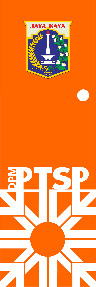 		Bidang KesehatanChecklist PersyaratanKelengkapan Berkas: CatatanKet : Mohon memberi catatan apabila pemohon datang lebih dari satu kali atau mengalami hambatan dalam langkah prosedurNo.                /Surat Izin Praktik Tenaga Teknis Kefarmasian (di Fasilitas Kefarmasian)KewenanganKecamatanPengertianSurat izin praktik yang diberikan kepada Tenaga Teknis Kefarmasian untuk dapat melaksanakan pekerjaan kefarmasian pada fasilitas kefarmasian.Dasar HukumPeraturan Menteri Kesehatan Nomor 31 Tahun 2016Diajukan Melalui WebJakevoNoPersyaratanAdaTidakada1Menginput Formulir  Surat Izin Praktik Tenaga Teknis Kefarmasian (di Fasilitas Kefarmasian) secara elektronik melalui jakevo.jakarta.go.id2Identitas Pemohon/Penanggung Jawab (Scan Asli)WNI : Kartu Tanda Penduduk (e-KTP)3Jika dikuasakanSurat kuasa di atas kertas bermaterai sesuai peraturan yang berlaku dan KTP-el orang yang diberi kuasa4Izin fasilitas pelayanan kesehatan yang masih berlaku atau Nomor Induk Berusaha ( NIB ) Fasilitas kesehatan yang sesuai dengan lokasi praktek (Scan)5Surat Tanda Registrasi (STR) yang masih berlaku (Scan yang dilegalisasi), jika e-STR (lampiran Scan Asli)6Surat rekomendasi dari organisasi profesi7Surat keterangan sehat dari dokter yang memiliki Surat Izin Praktik (SIP)8Surat pernyataan Apoteker atau pimpinan tempat pemohon melaksanakan pekerjaan kefarmasian9Surat persetujuan dari atasan langsung10Surat pernyataan di atas kertas bermaterai sesuai peraturan yang berlaku dari pemohon yang menyatakan akan tunduk kepada peraturan yang berlaku11Pasfoto berwarna terbaru ukuran 4x6 cm sebanyak 3 (tiga) lembar NoLangkah ProsedurTgl DiterimaTgl PenyelesaianParaf1Front Office2Tim TeknisSurvey / Tidak Survey3Kasubag TU4Kepala Unit PTSP5Petugas penomeran6Front OfficeWaktu PenyelesaianBiaya RetribusiMasa Berlaku3 Hari Kerja-Sesuai STR